АДМИНИСТРАЦИЯ  ВЕСЬЕГОНСКОГО  МУНИЦИПАЛЬНОГО ОКРУГАТВЕРСКОЙ  ОБЛАСТИП О С Т А Н О В Л Е Н И Ег. Весьегонск30.12.2021                                                                                                                              № 635п о с т а н о в л я е т:1. Постановления Администрации Весьегонского муниципального округа от 30.12.2020 № 678 «Об утверждении муниципальной программы Весьегонского муниципального округа  Тверской области «Развитие туризма в Весьегонском муниципальном округе Тверской области» на 2021-2026 годы» иот 19.05.2021 № 222 «О внесении изменений в постановление Администрации Весьегонского муниципального округа от 30.12.2020 № 678»признать утратившими силу.2. Обнародовать настоящее постановление на информационных стендах муниципального образования «Весьегонский муниципальный округ» и  разместить на официальном сайте Администрации Весьегонского муниципального округа в информационно-телекоммуникационной сети Интернет.Настоящее постановление вступает в силу с 01.01.2022 г.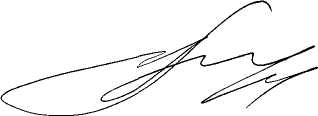 Глава Весьегонского муниципального округа                                                                              А.В. ПашуковО признании утратившими силу постановлений Администрации Весьегонского муниципального округа от 30.12.2020 № 678 и от 19.05.2021 № 222